บันทึกข้อความ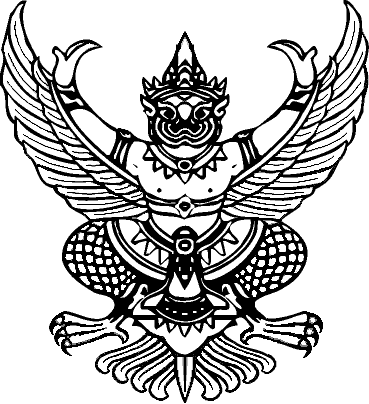 ส่วนราชการ              โรงเรียนนิยมศิลป์อนุสรณ์ที่ …………………………………….…………		วันที่ ............. เดือน ............................... พ.ศ. ....................เรื่อง   ขออนุญาตออกนอกบริเวณโรงเรียน-----------------------------------------------------------------------------------------------------------------------------------------------เรียน	ผู้อำนวยการโรงเรียนนิยมศิลป์อนุสรณ์ด้วย ข้าพเจ้า  นาย / นาง / นางสาว  ……………………………………………………………………………................. ตำแหน่ง / วิทยฐานะ...................................................  กลุ่มบริหาร / กลุ่มสาระฯ..............................................................มีความประสงค์จะขออนุญาตออกนอกบริเวณโรงเรียน  เพื่อ	 ไปราชการ	 ไปธุระส่วนตัว   เพื่อ ......................................................................................................................................................................................สถานที่ ................................................................................................................................................................................. ในวัน..........................ที่.............. เดือน................................... พ.ศ. ................  เวลา................. น. ถึง เวลา................. น. ทั้งนี้ ข้าพเจ้า   ไม่มีคาบสอน   มีคาบสอนหรือปฏิบัติการสอนดังนี้ลำดับที่รายวิชาที่สอนคาบที่ชั้น ม....ผู้สอนแทนลงชื่อผู้สอนแทนหมายเหตุ123	       จึงเรียนมาเพื่อโปรดพิจารณา                                                                                                                                ลงชื่อ.............................................................ผู้ขออนุญาต                                                                      (................................................................)เสนอ  ผู้อำนวยการโรงเรียนนิยมศิลป์อนุสรณ์        เพื่อโปรดทราบและพิจารณา  อนุญาต    ไม่อนุญาต .......................                     .............................................                   ( นายสรสิช   แขวงแข่งขัน )              รองผู้อำนวยการกลุ่มบริหารงานบุคคล        วันที่.........เดือน....................................พ.ศ.............                                                                           อนุญาต	        ไม่อนุญาต                                                                            .............................................................                                                                                 ( นายประทิน  เหลืองทอง )                                                                           ผู้อำนวยการโรงเรียนนิยมศิลป์อนุสรณ์                                                                        วันที่.........เดือน.......................................พ.ศ............